Разработка урока по литературе: "Любовная лирика Пушкина" Учитель: Агидулина Нурия Абдурашидовна « МБОУ СОШ № 99 Московского района города Казани»Цели:Обучающие: способствовать:формированию умений и навыков по сбору, обработке и представлению информации по указанной теме;умению применять полученные знания, умения и навыки в области информационных технологий для решения конкретной информационной задачи; знакомству  учащихся с любовной лирикой А.С.Пушкина, богатством содержания, глубиной мысли и художественным своеобразием любовной лирики поэта; расширению интереса к слову художественного произведения; пониманию учащимися всю сложность переживаний, всё богатство чувств поэта; умению интерпретировать, чувствовать слово; развитию  навыков и анализа лирического текста.Развивающие: создать условия для:развития мышления (учить анализировать, выделять главное, сравнивать, строить аналогии обобщать и систематизировать, доказывать и опровергать, объяснять и определять понятия, ставить и решать проблемы);развития критического мышления, групповой самоорганизации, умения вести диалог;
Воспитательные: способствовать:воспитанию познавательного интереса к изучаемому предмету;развитию у школьников коммуникативной культуры (умению общаться, совершенствовать  монологическую и диалогическую речь);привитию эстетического вкуса;
Обязательные результаты обучения на уроке:научиться представлять свои проекты;научиться оценивать соответствие работы тематике проекта;научиться оценивать уровень технического исполнения;научиться оценивать исполнительское мастерство 
      Оборудование:ПК для демонстрации проектов, мультимедийный проектор и экран;портрет А.С. Пушкина, распечатанные стихотворения Пушкина, листочки-сердечки , раздаточный материал для учащихся  
Тип урока: урок изучения нового материала.Форма урока: защита проектов.Тема урока: «Любовная лирика Пушкина».Ход урокаI. Организационный момент.Учитель: Здравствуйте, я рада всех вас видеть, улыбнитесь друг другу. Сегодня на уроке присутствуют гости, улыбнитесь гостям! Спасибо! Садитесь! Мы продолжаем знакомиться с творчеством А.С.Пушкина.Поэтому мне  очень хотелось бы, чтобы у вас было не только хорошее настроение, но и цветом вашего настроения был Пушкин!(ВИДЕОКЛИП «Цвет настроения Пушкин»)-По вашим лицам вижу ваше хорошее настроение. Добрых вам открытий!Сегодня мы поговорим еще об одной теме, важной для поэта. Об этом вечном чувстве слагали, слагают и будут слагать стихи. Это самое дорогое, необходимое каждому человеку чувство; именно оно наполняет нашу жизнь смыслом, делает её яркой, красочной. Это чувство вдохновляет и окрыляет. И вы уже давно, наверное, догадываетесь, что это - любовь.  - Запишите  в тетради число, тему «Любовная лирика Пушкина ».- Как вы думаете, какие открытия мы можем сделать на уроке? Учащиеся: (Кому посвящены стихи Пушкина о любви, как в стихотворениях раскрываются чувства к женщинам, как надо читать лирику Пушкина, что такое любовь для Пушкина). Учитель: Каковы пути решения этих задач? Учащиеся: (Чтение, прослушивание стихотворений Пушкина, знакомство с биографическими сведениями, с историей создания произведений, анализ стихотворений)Задачи для учащихся (на слайде):-  познакомиться с любовной лирикой А.С. Пушкина; узнать, кому поэт посвящал свои стихи; как удалось автору передать свои чувства;- развивать навыки выразительного чтения, анализа стихотворения.Учитель: В течение урока необходимо заполнить таблицу. Она на доске. (Обратите внимание : часть таблицы уже заполнена. Это периоды жизни Пушкина, адресаты, названия стихотворений, которые вы выбрали.  В четвертой колонке впишите, пожалуйста, как вы поняли, что значит любовь для Пушкина в данный период? Не забудьте, что на столах   лежат листы с таблицей для оценивания. В течение урока вы будете оценивать по 5-ти бальной шкале выступления своей и групп своих товарищей по критериям, которые указаны в листах.II.  Стадия «вызова» Учитель: Ребята, подумайте, как бы вы закончили фразу: Любовь – это…(«корзина идей») (У вас на столах разноцветные сердечки, в которые нужно вписать определения этому слову. Подберите цвет, на ваш взгляд, соответствующий вашей ассоциации. Их может быть несколько.)-Какие ассоциации вызывает у вас слово любовь? -Какой она может быть?-Всегда ли любовь приносит человеку радость и счастье? -Спасибо. Ваши ответы я складываю в «корзину идей». К ним мы обратимся в конце нашего  урока.-  Итак, любовь — самое дорогое, необходимое каждому человеку чувство. Сегодня мы будем говорить о любви Пушкина. Для этого Вам было предложено познакомиться с адресатами любовной лирики поэта в группах и подготовить сообщения по плану: слайд (План работы группы:)озвучить биографические факты в период написания стихотворения ; рассказать об  адресате стихотворения ; прочитать наизусть  стихотворение ; сделать анализ лирического произведения; составить синквейн. Эти сообщения помогут нам сегодня создать литературный альманах; он небольшой, в нем всего несколько страниц, но они самые яркие, светлые, одухотворенные любовью Пушкина.Итак, открываем первую страницу альманаха.Страница первая. Она называется “Ты вспомни первую любовь...” (А.С. Пушкин.)Ученики: Выступление 1-й группы.Учитель: Спасибо! Не забудьте оформить 4 колонку таблицы.
Все остальные оцените ответ ребят.( Таблица на доске) Любовная лирика Пушкина.Учитель: Действительно, как и у всех первая любовь поэта платоническая. Она  наполнена ожиданием и восторгом, тревогой и сомнениями. Даже тогда, когда она безответна, любовь – дар жизни.  Несмотря на то что в первых стихотворениях о любви Пушкин воспевает мимолетность чувства, все же первое чувство любви для Пушкина глубоко, трепетно и возвышенно, а сама любовь-предмет высокой поэзии. Уже в этих первых  стихах незримо ощущается то настоящее чувство первой любви, которое Пушкин пронес через всю  жизнь.Страница 2.  Перевернем лист и перейдём на следующую страницу альманаха.Она называется  «Приметы верные любви»,  и посвящена Елизавете Воронцовой.Послушаем ребятУченики: (выступление второй группы)Учитель: Заполните, пожалуйста,   четвертую колонку таблицы. Спасибо!-Ребята правы, что во время пребывания поэта в Южной ссылке Пушкин переживает период мучительного потрясения, вызванного ссылкой и одиночеством. Любовь-страсть чаще безответна, оставляет пепел и опустошенную душу, разочарование. Нужна ли поэту такая свободная, но разрушительная, опустошающая любовь, которая, кроме горя и боли, ничего не оставляет в душе. В этот  период своего творчества Пушкин искал идеал любимой женщины, идеал гармоничный, возвышенный. Страница 3 «Я помню чудное мгновенье»… Когда мы слышим эти строчки поэта, то сразу произносим: Анна Керн. Именно ей посвящается следующая страница нашего альманаха.Ученики: Видеоролик об А.П.Керн Учитель: Спасибо! Заполните свою колонку в таблице. «Я помню чудное мгновенье» рассказывает о духовном возрождении поэта. На смену идейному кризису приходит убеждение, что Любовь - высшая ценность человека, связанная с внутренней свободой, способная возбуждать в человеке лучшие чувства, вдохновение. Любовь у Пушкина - это животворящая сила. Идеал любимой представляется поэту как «гений чистой красоты». Учитель: Страница 5. Переворачиваем последнюю страницу альманаха. Посвящена она Наталье Гончаровой – жене поэта   и называется «Чистейшей прелести чистейший образец ».Ученики: Инсценировка, видеоУчитель: Спасибо, допишите в таблице, как вы поняли, что значит любовь для Пушкина в данный период?  -В последние годы жизни отношение к любви поэта пришло к совершенной одухотворенности. Женщина, «чистейшей прелести чистейший образец», обретает ореол святости, хранительницы домашнего очага. Богоматери!Итог урока: давайте взглянем на таблицу. Что же значит любовь в жизни А.С.Пушкина, как он ее переживает? Ученики: перечисляют с доски « грусть, страдание, восторг, сомнение, разочарование…»Любовной лирике, как вы убедились, великий поэт отвел значительное место в своем творчестве. Сегодня мы смогли пронаблюдать, как развиваются его чувства, из игривых и поверхностных, становясь серьезными, жгучими, настоящими, а женщина предстает сначала как предмет восхищения, пылких, искренних, нежных чувств, потом  как  Муза, дающая силы жить и творить, и ,наконец, чистейший образец, Богоматерь.-А теперь вернемся к корзинке и сопоставим, созвучны  ли ваши настроения, переживания, определения с пушкинскими. Сравним их. (Сердечки с определениями детей прикрепляются  рядом со сходными  пушкинскими определениями).-Взгляните на доску! Какой вывод можно сделать?Ученики: Многие наши определения  совпадают с пушкинскими!Учитель: Верно, ребята, несмотря на то что вы и Пушкин – люди разных эпох, представления о любви у вас оказались одинаковыми, созвучными.Посмотрите, какая разноцветная палитра оказалась у вас: все цвета радуги. Это палитра цветов отражает  оттенки вашего чувства. С яркими тонами соседствуют темные. Но не всегда же у любви радужно-светлые цвета! А из скольких составляющих складывается понятие любовь. Со счастьем, блаженством, радостью и восхищением соседствуют волнение, грусть, разочарование, слезы. Так бывает и в жизни! Не всегда любовь – это счастье, радость. Надеюсь, что вы в своей жизни, как и Пушкин, сумеете пронести, сохранить, и сберечь эту великую ценность чувства, чувства любви человека к человеку.Незаметно для вас вы ответили  еще на  один вопрос,	современен ли Пушкин?Стоит ли вам заглядывать в томик поэта, чтобы найти ответ на вопросы: как нужно любить? Какой должна быть любовь? Думаю, что каждый ответил на мои вопросы «да», ведь он учил искренности, заботе, самопожертвованию (это зачитывается с доски: детские сердечки с определениями) вот вы сами и доказали, что Пушкин современен и насущен)Завершается еще один урок на пути к обретению Пушкина. Хотелось бы продемонстрировать продукт ваших проектов – АЛЬМАНАХ. (демонстрация альманаха)РефлексияРебята, я предлагаю вам поделиться своими впечатлениями от сегодняшнего урока. В нескольких предложениях расскажите о них. Адресатами можете выбрать любого человека: директора школы, классного руководителя,  маму, папу, младшего  брата, сестру, друга, подругу.Домашнее задание:1. На дом я хочу вас попросить подготовить наизусть стихотворение Пушкина о любви. А в выборе вам должна помочь таблица, из которой вы определите самые близкие вашему сердцу чувства и цвет настроения именно вашего Пушкина.2.Подготовить информацию на выбор: Мария Раевская, Евдокия Голицына, Амалия Ризнич, Екатерина Ушакова.3.Написать письмо А. С. Пушкину с заданным началом: «Когда я читаю Ваши стихи о любви, у меня возникает желание сказать Вам...»,Индивидуальное задание: рассказать о роковой женщине в судьбе поэта - Идалии Полетика.Всем спасибо за урок.Открытый урок литературы  в 9 К классе на Республиканском семинаре Института Развития Образования Республики Татарстан для учителей русского языка и литературы по теме «Преподавание русского языка и литературы по стандартам ФГОС и концепцией преподавания русского языка в РФ 16.11.2018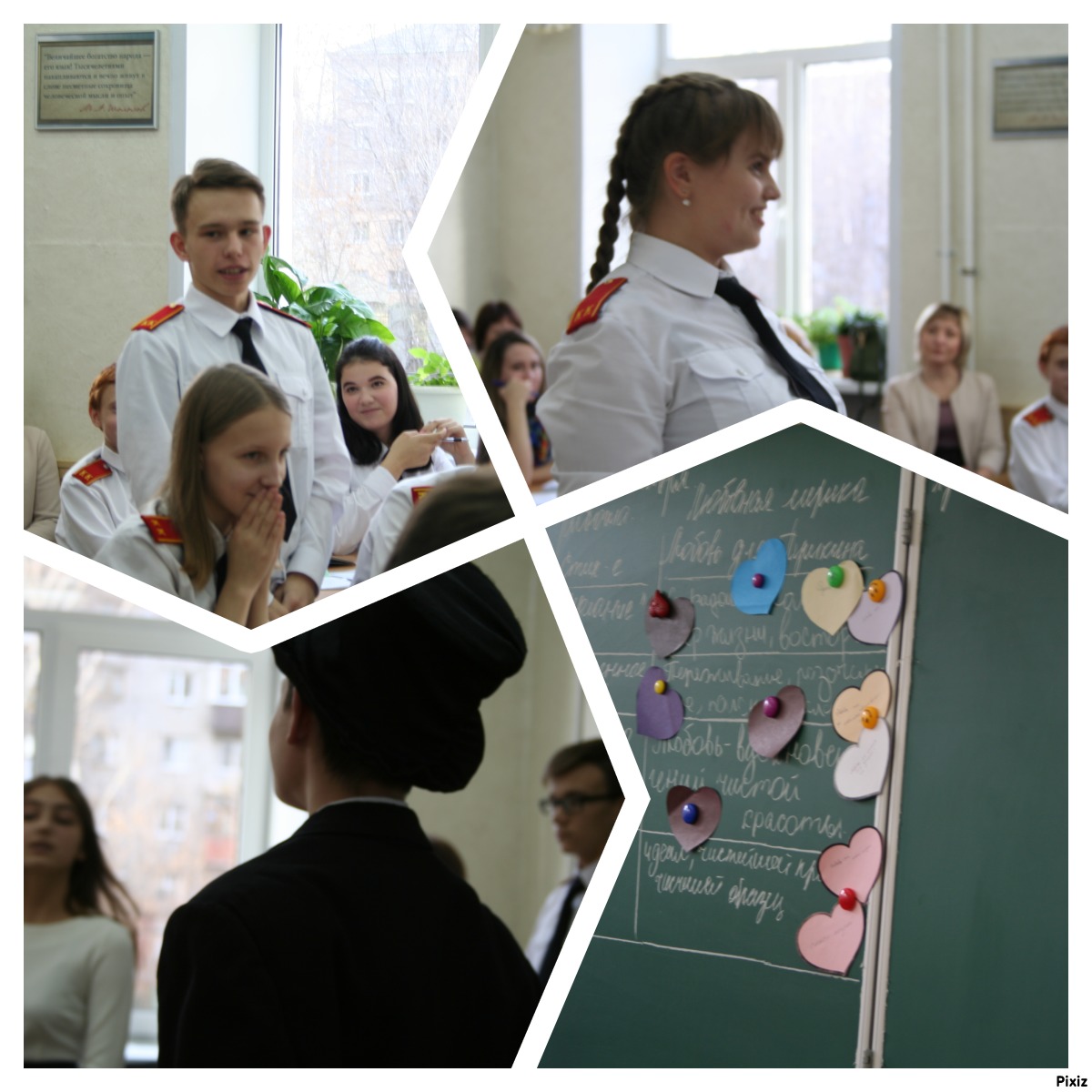 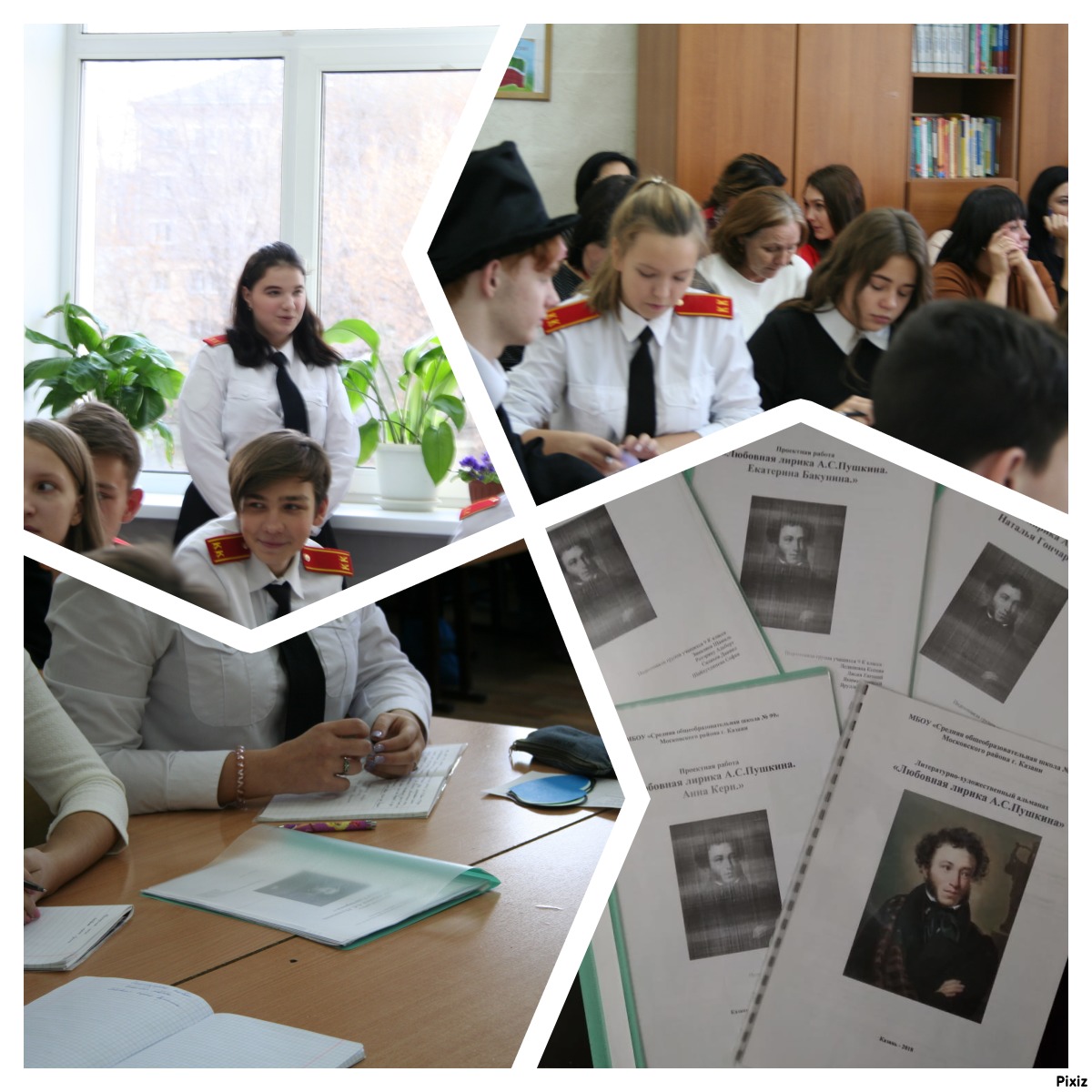 Период жизниАдресатСтихотворения  Любовь для Пушкина1815-1816 ЛицейЕкатеринаБакунина «Желание»Страдание, сомнения, восторг, дар жизни, восторгМихайловское 1825Елизавета Воронцова«Сожженное письмо»Переживания, разочарование,поиск смыслаМихайловское1825 АннаКерн«Я помню чудное мгновенье»Любовь-вдохновение, гений чистой красотыПетербург1829АннаОленина« Я вас любил…»Высшая ценность человека одухотворенность, Москва 1830Наталья Гончарова«Мадонна»Любовь – идеал, чистейшей прелести чистейший образец,Богоматерь